Eelnõu 20.11.2018Esitaja: vallavalitsus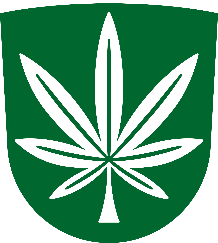 KANEPI VALLAVOLIKOGUOTSUSKanepi 									             20.11.2018 nr 1-3/2018/Arvamuse andmine Korjusmäe uuringuruumi geoloogilise uuringu loa taotluse ja otsuse eelnõu kohtaKeskkonnaamet saatis Kanepi Vallavalitsusele 22.  oktoobril 2018  kirja  nr  12-2/18/78-4, milles soovitakse, tuginedes maapõueseaduse § 27 lõikele 7  ja selles sätestatud tähtajale kohaliku omavalitsuse motiveeritud arvamust uuringuloa andmisega nõustumise või keeldumise kohta.Geoloogilise  uuringu  luba  taotletakse  Põlva  maakonnas  Kanepi  vallas  Sirvaste  külas  riigile kuuluvale  katastriüksusele  Korjusmäe  karjäär  (katastritunnus  85603:002:0446).  Taotletava uuringuruumi teenindusala pindala on 3,01  ha.  Tegemist on tarbevaru uuringuga Korjusmäe liivamaardlas, mille käigus plaanitakse rajada kuni 15 puurauku ja kuni 15 uuringukaeveõõnt. Uurimissügavus on kuni 20m.  Uuritavateks  maavaradeks  on  liiv  ja  kruus.  Taotletava  loa kehtivusaeg on 2 aastat. Uuringuruumi nimetus on Korjusmäe uuringuruum. Uuringu teostaja on Maavarauuringud OÜ.Lähtudes eeltoodust ja võttes aluseks kohaliku omavalitsuse korralduse seaduse § 22 lõike 2, maapõueseaduse § 27 lõike 7 ning  tutvunud Põlva  maakonnas  Kanepi  vallas  Sirvaste  külas  riigile kuuluvale  katastriüksusele  Korjusmäe  karjäär  uuringuruumi geoloogilise uuringu loa taotlusega ja Keskkonnaameti poolt Korjusmäe uuringuruumis uuringuloa andmise korralduse eelnõuga, Kanepi Vallavolikogu o t s u s t a b:1.  Nõustuda  Makita Karjäärid OÜ-le (registrikood 12937396, aadress Jaani 2, Elva linn, Elva vald, 61504 Tartu maakond) geoloogilise uuringu   loa  andmisega   (edaspidi   uuringuluba)   Korjusmäe uuringuruumis  maavara  tarbevaru uuringu teostamiseks.2. Otsus jõustub teatavakstegemisest.3. Otsuse peale võib esitada Kanepi Vallavolikogule vaide haldusmenetluse seaduses sätestatud korras 30 päeva jooksul arvates otsusest teadasaamise päevast või päevast, millal oleks pidanud otsusest teada saama, või esitada kaebuse Tartu Halduskohtule halduskohtumenetluse seadustikus sätestatud korras 30 päeva jooksul arvates otsuse teatavakstegemisest.Kaido Kõivvolikogu esimees  Õiend Kanepi Vallavolikogu 20.11.2018 otsuse eelnõu " Arvamuse andmine Korjusmäe uuringruumi geoloogilise uuringuloa taotluse ja otsuse eelnõu kohta” Keskkonnaamet korraldas Korjusmäe uuringuruumi geoloogilise uuringu loa taotlemise õiguse saamiseks enampakkumise 16.03.2018 korraldusega nr 1-3/18/649. Enampakkumise võitjaks osutus Makita Karjäärid OÜ.Makita Karjäärid OÜ (registrikood 12937396, aadress Jaani 2, Elva linn, Elva vald, 61504 Tartu maakond)   esitas   geoloogilise   uuringu loa taotluse   (edaspidi   uuringuluba)   Korjusmäe uuringuruumile (registreeritud Keskkonnaameti dokumendihaldussüsteemis  02.01.2018 dokumendina nr 12-2/18/78).Geoloogilise  uuringu  luba  taotletakse  Põlva  maakonnas  Kanepi  vallas  Sirvaste  külas  riigile kuuluvale  katastriüksusele  Korjusmäe  karjäär  (katastritunnus  85603:002:0446).  Taotletava uuringuruumi  teenindusala  pindala  on  3,01  ha.  Tegemist on  tarbevaru  uuringuga  Korjusmäe liivamaardlas, mille käigus plaanitakse rajada kuni 15 puurauku ja kuni 15 uuringukaeveõõnt. Uurimissügavus on  kuni  20  m.  Uuritavateks  maavaradeks  on  liiv  ja  kruus.  Taotletava  loa kehtivusaeg on 2 aastat. Uuringuruumi nimetus on Korjusmäe uuringuruum. Uuringu teostaja on Maavarauuringud OÜ.MaaPS  §  4  lg  2  järgi  on  maavara  geoloogiline  uuring  maavara  kaevandamise  ja  kasutusele võtmise eesmärgil tehtav geoloogiline töö. MaaPS § 17 lg 2 järgi on geoloogiline uuring lubatud uuringuloa alusel. MaaPS § 27 lg 1 järgi esitab taotleja uuringuloa saamiseks loa andjale taotluse. MaaPS § 26 kohaselt annab uuringuloa Keskkonnaamet.Geoloogilise  uuringuloa  andmisest  keeldumise  alused  sätestab  MaaPS  §  35.  Käesolevaks hetkeks ei ole Keskkonnaamet tuvastanud põhjendatud alust uuringuloa andmisest keeldumiseks Korjusmäe uuringuruumis.Geoloogilise uuringu luba ei anna uuringuloa omanikule garantiid, et talle hilisemalt antakse maavara kaevandamise luba ning geoloogilise uuringu loa saamisel ei teki õiguspärast ootust kaevandamisloa saamiseks.Taotletav  uuringuruum  asub  kaevandamisega  rikutud  alal.  Uuringute  eesmärgiks  on  välja selgitada korrastamata Korjusmäe liivakarjääris olev jääkvaru, et enne ala korrastamist väljata kogu olemasolev maavaravaru.Antud  taotluse  puhul  on  tagatud  eelpool  nimetatud  tingimused,  kuna  tegemist  on  varasemalt kaevandatud alaga, taotletava ala piires on jääkvaru väljamata, loa andmine tagaks kaevandatud alade nõuetekohase korrastamise ning oleks välditud ebaotstarbekate jääkplokkide tekkimine.Kohaliku omavalitsuse korralduse seaduse § 22 lõike 2 kohaselt otsustab seadusega kohaliku omavalitsuse, kohaliku omavalitsusüksuse või kohaliku omavalitsusorgani pädevusse antud küsimusi kohaliku omavalitsuse volikogu, kes võib delegeerida nende küsimuste lahendamise valitsusele. Käesolev otsuse eelnõu on heaks kiidetud Kanepi Vallavalitsuse poolt 14.11.2018. Tulenevalt MaaPS § 27 lõikest 7 edastab vallavalitsus eelnõu menetlemiseks volikogule.Käesolevale eelnõule on lisatud Keskkonnaameti 22.10.2018 kirjaga nr 12-2/18/78-4 edastatud täiendavad dokumendid.Eelnõu koostasUrmas KolinakeskkonnaspetsialistEttekandja: Urmas Kolina